ПРОТОКОЛ   №5заседания межведомственной комиссии по вопросам реализации федерального проекта «Формирование комфортной городской среды»15 июня 2022 года                                                                                 ст. КрасноярскаяВремя: 16-00 час.Место проведения:Цимлянский район, ст. Красноярская, ул. Победы 99 здание МБУК ЦР КСП «ЦДК»Межведомственная комиссия в составе:Кворум имеется Заседание межведомственной комиссии правомочно.Повестка дня:Подведение итогов конкурса детских рисунков «Комфортная городская среда глазами детей»! Дети рисуют «Сквер своей мечты»!По вопросу слушали:  	Плутенко Е.А. на официальном сайте и в социальных сетях Администрации Красноярского сельского поселения был объявлен конкурс:Внимание! Начинается конкурс рисунков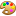  "Комфортная городская среда глазами детей"! Дети рисуют «Сквер моей мечты»! Работы принимаются до 15 июня 2022 года в ДК ст. Красноярской.        Проведение конкурса приурочено к отбору территорий, подлежащих благоустройству в 2023 году, в рамках нацпроекта "ФКГС".	На конкурс было предоставлено 17 работ. Одним из главных пожеланий детей явилось наличие фонтана, детских качелей-каруселей, а также мест отдыха (лавочек) и озеленения (цветов),Обменявшись мнениями, члены комиссии решили:- при разработке дизайн-проекта Сквера им. В.И. Коверина учесть мнения маленьких жителей ст. Красноярской.Голосовали: за - 6, против - 6, воздержались - 0 Решение принято.Председатель межведомственной комиссии:                                         Е.А. ПлутенкоСекретарь межведомственной комиссии:                                               Н.П. БурлакаПлутенко Елена АнатольевнаПлутенко Елена Анатольевна––Глава Администрации Красноярского сельского поселения, председатель межведомственной комиссииГлава Администрации Красноярского сельского поселения, председатель межведомственной комиссииШишов Александр ПрокофьевичШишов Александр Прокофьевич––Главный специалист по ЖКХ Администрации Красноярского сельского поселения, заместитель председателя межведомственной комиссииГлавный специалист по ЖКХ Администрации Красноярского сельского поселения, заместитель председателя межведомственной комиссииБурлака Нина ПавловнаБурлака Нина Павловна––Специалист 1 категории Администрации Красноярского сельского поселения, секретарь межведомственной комиссииСпециалист 1 категории Администрации Красноярского сельского поселения, секретарь межведомственной комиссииШирокова Людмила ВалерьевнаШирокова Людмила Валерьевна––Заведующий сектором социальной работы Администрации Красноярского сельского поселенияЗаведующий сектором социальной работы Администрации Красноярского сельского поселенияЧудакова Елена ВладимировнаЧудакова Елена Владимировна––Главный специалист по земельным отношениям Администрации Красноярского сельского поселенияГлавный специалист по земельным отношениям Администрации Красноярского сельского поселенияКузнецова Любовь Петровна––Директор МБУК ЦР КСП «ЦДК» (по согласованию)Директор МБУК ЦР КСП «ЦДК» (по согласованию)Плутенко Елена Анатольевна–Глава Администрации Красноярского сельского поселения, председатель межведомственной комиссии